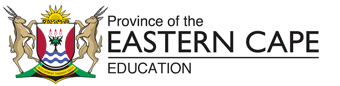 DIRECTORATE SENIOR CURRICULUM MANAGEMENT (SEN-FET)HOME SCHOOLING SELF-STUDY QUESTIONS AND ANSWER BOOKQUESTION 1 COST ACCOUNTING –MANUFACTURING 	                              50 marks; 60 minutes1.1	You are provided with information taken from the records of Fabric Cleaners	for the financial year ended 28 February 2019. The business manufactures and     	sells a single type of cleaning broom. REQUIRED:1.1.1	Calculate:Direct material cost							(6)Direct labour cost							(6)Factory overhead costs.						(15)1.1.2	     Post to the Work-In –Process Stock account in the General ledger.	     Show all workings in brackets						(10)INFORMATIONA.	B.	Transactions for the financial year ended 28 February 2019:	C.	Factory workers in the production process:	D. Rent is apportioned according to the floor space occupied by each department.     Floor space occupied is as follows:E. Water and electricity:10% of this amount is allocated to the office and 25% to the sales department. The balance applies to the factory.F. Sundry expenses must be divided between the factory and the sales department in the ratio 3:1.1.2 THOMPSON MANUFACTURERS Thompson Manufacturers is a small business that manufactures plastic helmets that are used at local cricket matches as part of an advertising campaign.REQUIRED:1.2.1	Give ONE example of a fixed cost and ONE example of a variable cost.      (2)1.2.2	Calculate the break-even point for Thompson Manufacturers for the year ended 	30 June 2019.									(6)1.2.3	Comment on your calculations in QUESTION 1.2.2. What advice would you offer 	Thompson Manufacturers? Quote figures to support the advice you offer. 	(5)INFORMATION:Information for the financial year ended 30 June 2019A.B. The business does not carry any work-in-process balance into the next financial 	     year.QUESTION 1: COST ACCOUNTING-MANUFACTURING1.1.1	Calculate:
                                                                                                              6 MARKS										6MARKSFactory overhead cost										15MARKS1.1.2GENERAL LEDGER OF CLASSIC CLEANERSWORK-IN-PROCESS STOCK ACCOUNT (B7)											10MARKS1.21.2.1												2MARKS1.2.2											6MARKS1.2.3SUBJECTACCOUNTINGGRADE11DATE28 April 2020TOPICCost Accounting (Manufacturing) Term 2 Term 2 Term 2 Term 2TIME ALLOCATION1 HourTIPS TO KEEP HEALTHY1.  WASH YOUR HANDS thoroughly with soap and water for at least 20 seconds.  Alternatively, use hand sanitizer with an alcohol content of at least 60%.2.  PRACTICE SOCIAL DISTANCING – keep a distance of 1m away from other people.3.  PRACTISE GOOD RESPIRATORY HYGIENE:  cough or sneeze into your elbow or tissue and dispose of the tissue immediately after use.4.  TRY NOT TO TOUCH YOUR FACE.  The virus can be transferred from your hands to your nose, mouth and eyes. It can then enter your body and make you sick. 5.  STAY AT HOME. TIPS TO KEEP HEALTHY1.  WASH YOUR HANDS thoroughly with soap and water for at least 20 seconds.  Alternatively, use hand sanitizer with an alcohol content of at least 60%.2.  PRACTICE SOCIAL DISTANCING – keep a distance of 1m away from other people.3.  PRACTISE GOOD RESPIRATORY HYGIENE:  cough or sneeze into your elbow or tissue and dispose of the tissue immediately after use.4.  TRY NOT TO TOUCH YOUR FACE.  The virus can be transferred from your hands to your nose, mouth and eyes. It can then enter your body and make you sick. 5.  STAY AT HOME. TIPS TO KEEP HEALTHY1.  WASH YOUR HANDS thoroughly with soap and water for at least 20 seconds.  Alternatively, use hand sanitizer with an alcohol content of at least 60%.2.  PRACTICE SOCIAL DISTANCING – keep a distance of 1m away from other people.3.  PRACTISE GOOD RESPIRATORY HYGIENE:  cough or sneeze into your elbow or tissue and dispose of the tissue immediately after use.4.  TRY NOT TO TOUCH YOUR FACE.  The virus can be transferred from your hands to your nose, mouth and eyes. It can then enter your body and make you sick. 5.  STAY AT HOME. TIPS TO KEEP HEALTHY1.  WASH YOUR HANDS thoroughly with soap and water for at least 20 seconds.  Alternatively, use hand sanitizer with an alcohol content of at least 60%.2.  PRACTICE SOCIAL DISTANCING – keep a distance of 1m away from other people.3.  PRACTISE GOOD RESPIRATORY HYGIENE:  cough or sneeze into your elbow or tissue and dispose of the tissue immediately after use.4.  TRY NOT TO TOUCH YOUR FACE.  The virus can be transferred from your hands to your nose, mouth and eyes. It can then enter your body and make you sick. 5.  STAY AT HOME. INSTRUCTIONSSee Required TIPS TO KEEP HEALTHY1.  WASH YOUR HANDS thoroughly with soap and water for at least 20 seconds.  Alternatively, use hand sanitizer with an alcohol content of at least 60%.2.  PRACTICE SOCIAL DISTANCING – keep a distance of 1m away from other people.3.  PRACTISE GOOD RESPIRATORY HYGIENE:  cough or sneeze into your elbow or tissue and dispose of the tissue immediately after use.4.  TRY NOT TO TOUCH YOUR FACE.  The virus can be transferred from your hands to your nose, mouth and eyes. It can then enter your body and make you sick. 5.  STAY AT HOME. TIPS TO KEEP HEALTHY1.  WASH YOUR HANDS thoroughly with soap and water for at least 20 seconds.  Alternatively, use hand sanitizer with an alcohol content of at least 60%.2.  PRACTICE SOCIAL DISTANCING – keep a distance of 1m away from other people.3.  PRACTISE GOOD RESPIRATORY HYGIENE:  cough or sneeze into your elbow or tissue and dispose of the tissue immediately after use.4.  TRY NOT TO TOUCH YOUR FACE.  The virus can be transferred from your hands to your nose, mouth and eyes. It can then enter your body and make you sick. 5.  STAY AT HOME. TIPS TO KEEP HEALTHY1.  WASH YOUR HANDS thoroughly with soap and water for at least 20 seconds.  Alternatively, use hand sanitizer with an alcohol content of at least 60%.2.  PRACTICE SOCIAL DISTANCING – keep a distance of 1m away from other people.3.  PRACTISE GOOD RESPIRATORY HYGIENE:  cough or sneeze into your elbow or tissue and dispose of the tissue immediately after use.4.  TRY NOT TO TOUCH YOUR FACE.  The virus can be transferred from your hands to your nose, mouth and eyes. It can then enter your body and make you sick. 5.  STAY AT HOME. TIPS TO KEEP HEALTHY1.  WASH YOUR HANDS thoroughly with soap and water for at least 20 seconds.  Alternatively, use hand sanitizer with an alcohol content of at least 60%.2.  PRACTICE SOCIAL DISTANCING – keep a distance of 1m away from other people.3.  PRACTISE GOOD RESPIRATORY HYGIENE:  cough or sneeze into your elbow or tissue and dispose of the tissue immediately after use.4.  TRY NOT TO TOUCH YOUR FACE.  The virus can be transferred from your hands to your nose, mouth and eyes. It can then enter your body and make you sick. 5.  STAY AT HOME. Stock balances:28 February 201901 March 2018Raw material stock36 650 30 500Work-in-process stock20 950 18 600Factory indirect material stock  2 170  3 330Raw material purchased (cash and credit)Raw material purchased (cash and credit)829 500Damaged raw materials returned to suppliersDamaged raw materials returned to suppliers    8 200Carriage on purchases of raw materials Carriage on purchases of raw materials     9 840Salaries: Factory foreman  Salaries: Factory foreman    64 500                Office workers                Office workers  32 500Wages :  Production wages (refer to information C)Wages :  Production wages (refer to information C)       ?               Office workers               Office workers    81 00UIF contribution1% of basic salaries or wagesFactory workers in production        ?UIF contribution1% of basic salaries or wagesFactory foreman       925UIF contribution1% of basic salaries or wagesOffice workers       422Factory indirect material purchasedFactory indirect material purchased  85 880AdvertisingAdvertising    9 500Factory maintenanceFactory maintenance  26 285Rent expenseRent expense108 000Bad debtsBad debts    9 700Brooms stolenBrooms stolen    4 720Water and electricityWater and electricity  68 300Depreciation of factory plantDepreciation of factory plant  16 660Sundry expensesSundry expenses   47 700Number of workers in production6 employeesNormal hours worked by each factory worker above    1 680 hoursOvertime hours worked by each worker above       240 hoursNormal time wage rate    R75 per hourOvertime wage rate    R120 per hourFactorySalesOfficeSquare metres2100m21 100m2800m2Number of helmets produced and sold23 500 unitsSales for the yearR1 057 500Total fixed costsR   291 200Total variable costsR   752 000Direct material costDirect labour costGive ONE example of a fixed cost and ONE example of a variable cost.Give ONE example of a fixed cost and ONE example of a variable cost.FIXED COST:VARIABLE COST:Calculate the break-even point for Thompson Manufacturers for the year ended 30 June 2019.Comment on your calculations in QUESTION 1.2.2. What advice would you offer Thompson Manufacturers? Quote figures to support the advice you offer.